Cronfa i Fusnesau Bach a MicroHoliadur CychwynnolPwysig: Wrth i chi lenwi’r ffurflen hon, cyfeiriwch at y nodiadau 
canllaw cysylltiedig. 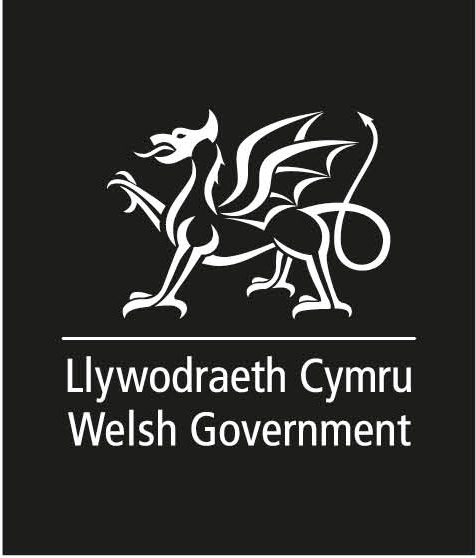 1. Enw a Chyfeiriad y Cyswllt1. Enw a Chyfeiriad y Cyswllt1. Enw a Chyfeiriad y Cyswllt1. Enw a Chyfeiriad y Cyswllt1. Enw a Chyfeiriad y Cyswllt1. Enw a Chyfeiriad y Cyswllt1. Enw a Chyfeiriad y Cyswllt1. Enw a Chyfeiriad y Cyswllt1. Enw a Chyfeiriad y Cyswllt1. Enw a Chyfeiriad y CyswlltTeitl y cyswlltTeitl y cyswlltMr/Mrs/Miss/arall (nodwch)Mr/Mrs/Miss/arall (nodwch)Mr/Mrs/Miss/arall (nodwch)Enw CyswlltEnw CyswlltEnw llawn y Busnes/ SefydliadEnw llawn y Busnes/ SefydliadCyfeiriadCyfeiriadCod PostCod PostRhif FfônRhif FfônCyfeiriad EbostCyfeiriad EbostGwefanGwefan2. Cyfeiriad y Prosiect (os yn wahanol i’r uchod)2. Cyfeiriad y Prosiect (os yn wahanol i’r uchod)2. Cyfeiriad y Prosiect (os yn wahanol i’r uchod)2. Cyfeiriad y Prosiect (os yn wahanol i’r uchod)2. Cyfeiriad y Prosiect (os yn wahanol i’r uchod)2. Cyfeiriad y Prosiect (os yn wahanol i’r uchod)2. Cyfeiriad y Prosiect (os yn wahanol i’r uchod)2. Cyfeiriad y Prosiect (os yn wahanol i’r uchod)2. Cyfeiriad y Prosiect (os yn wahanol i’r uchod)2. Cyfeiriad y Prosiect (os yn wahanol i’r uchod)Enw’r Busnes neu sefydliadCyfeiriadCod Post3. Manylion y Busnes3. Manylion y Busnes3. Manylion y Busnes3. Manylion y Busnes3. Manylion y Busnes3. Manylion y Busnes3. Manylion y Busnes3. Manylion y Busnes3. Manylion y Busnes3. Manylion y BusnesStatws SME
(micro/menter bach)
(Gweler ddiffiniad yn y canllawiau)Statws SME
(micro/menter bach)
(Gweler ddiffiniad yn y canllawiau)Statws SME
(micro/menter bach)
(Gweler ddiffiniad yn y canllawiau)Trosiant BlynyddolTrosiant BlynyddolTrosiant BlynyddolDyddiad Dechrau MasnachuDyddiad Dechrau MasnachuDyddiad Dechrau MasnachuStatwsStatwsStatwsUnig FasnachwrPartneriaethCwmni CyfyngedigStatwsStatwsStatwsArall (nodwch)Arall (nodwch)Arall (nodwch)Arall (nodwch)StatwsStatwsStatwsRhif cofrestru'r cwmni/
Rhif elusenRhif cofrestru'r cwmni/
Rhif elusenRhif cofrestru'r cwmni/
Rhif elusenRhif cofrestru'r cwmni/
Rhif elusen4. Maint y Busnes (Niferoedd)4. Maint y Busnes (Niferoedd)4. Maint y Busnes (Niferoedd)4. Maint y Busnes (Niferoedd)4. Maint y Busnes (Niferoedd)NawrNawrNawrWedynWedynYstafelloedd Gwely â GwasanaethYstafelloedd Gwely â GwasanaethYstafelloedd Gwely â GwasanaethYstafelloedd Gwely â GwasanaethYstafelloedd Gwely â GwasanaethUnedau hunanddarparUnedau hunanddarparUnedau hunanddarparUnedau hunanddarparUnedau hunanddarparTai bynciauTai bynciauTai bynciauTai bynciauTai bynciauCarafannau StatigCarafannau StatigCarafannau StatigCarafannau StatigCarafannau StatigNifer y safleoedd i bebyll/carafannau teithiolNifer y safleoedd i bebyll/carafannau teithiolNifer y safleoedd i bebyll/carafannau teithiolNifer y safleoedd i bebyll/carafannau teithiolNifer y safleoedd i bebyll/carafannau teithiolNiferoedd ymwelwyrNiferoedd ymwelwyrNiferoedd ymwelwyrNiferoedd ymwelwyrNiferoedd ymwelwyrArall (nodwch)Cyfnod Gweithredu (misoedd y flwyddyn)Cyfnod Gweithredu (misoedd y flwyddyn)Cyfnod Gweithredu (misoedd y flwyddyn)Cyfnod Gweithredu (misoedd y flwyddyn)Cyfnod Gweithredu (misoedd y flwyddyn)5. Dosbarthiad Ansawdd5. Dosbarthiad Ansawdd5. Dosbarthiad Ansawdd5. Dosbarthiad Ansawdd5. Dosbarthiad AnsawddNawrNawrNawrWedynWedynGraddGraddGraddGraddGraddAchrediadAchrediadAchrediadAchrediadAchrediad6. Cyflogaeth6. Cyflogaeth6. Cyflogaeth6. Cyflogaeth6. CyflogaethNawrNawrNawrWedynWedynNewydd Llawn amserNewydd Llawn amserNewydd Llawn amserNewydd Llawn amserNewydd Llawn amserNewydd Rhan-amserNewydd Rhan-amserNewydd Rhan-amserNewydd Rhan-amserNewydd Rhan-amserSwydd a ddiogelwyd – llawn amser Swydd a ddiogelwyd – llawn amser Swydd a ddiogelwyd – llawn amser Swydd a ddiogelwyd – llawn amser Swydd a ddiogelwyd – llawn amser Swydd a ddiogelwyd – rhan amserSwydd a ddiogelwyd – rhan amserSwydd a ddiogelwyd – rhan amserSwydd a ddiogelwyd – rhan amserSwydd a ddiogelwyd – rhan amserCyfartaledd cyflogCyfartaledd cyflogCyfartaledd cyflogCyfartaledd cyflogCyfartaledd cyflog7. Disgrifiad o’r Prosiect - Rhowch fanylion cryno am y prosiect, gan gynnwys sut mae'r prosiect yn cefnogi blaenoriaethau'r cynllun. Gweler Adran 3 o'r canllawiau perthnasol.7. Disgrifiad o’r Prosiect - Rhowch fanylion cryno am y prosiect, gan gynnwys sut mae'r prosiect yn cefnogi blaenoriaethau'r cynllun. Gweler Adran 3 o'r canllawiau perthnasol.7. Disgrifiad o’r Prosiect - Rhowch fanylion cryno am y prosiect, gan gynnwys sut mae'r prosiect yn cefnogi blaenoriaethau'r cynllun. Gweler Adran 3 o'r canllawiau perthnasol.7. Disgrifiad o’r Prosiect - Rhowch fanylion cryno am y prosiect, gan gynnwys sut mae'r prosiect yn cefnogi blaenoriaethau'r cynllun. Gweler Adran 3 o'r canllawiau perthnasol.7. Disgrifiad o’r Prosiect - Rhowch fanylion cryno am y prosiect, gan gynnwys sut mae'r prosiect yn cefnogi blaenoriaethau'r cynllun. Gweler Adran 3 o'r canllawiau perthnasol.7. Disgrifiad o’r Prosiect - Rhowch fanylion cryno am y prosiect, gan gynnwys sut mae'r prosiect yn cefnogi blaenoriaethau'r cynllun. Gweler Adran 3 o'r canllawiau perthnasol.7. Disgrifiad o’r Prosiect - Rhowch fanylion cryno am y prosiect, gan gynnwys sut mae'r prosiect yn cefnogi blaenoriaethau'r cynllun. Gweler Adran 3 o'r canllawiau perthnasol.7. Disgrifiad o’r Prosiect - Rhowch fanylion cryno am y prosiect, gan gynnwys sut mae'r prosiect yn cefnogi blaenoriaethau'r cynllun. Gweler Adran 3 o'r canllawiau perthnasol.7. Disgrifiad o’r Prosiect - Rhowch fanylion cryno am y prosiect, gan gynnwys sut mae'r prosiect yn cefnogi blaenoriaethau'r cynllun. Gweler Adran 3 o'r canllawiau perthnasol.7. Disgrifiad o’r Prosiect - Rhowch fanylion cryno am y prosiect, gan gynnwys sut mae'r prosiect yn cefnogi blaenoriaethau'r cynllun. Gweler Adran 3 o'r canllawiau perthnasol.8. Y rheswm dros y Datblygiad8. Y rheswm dros y Datblygiad8. Y rheswm dros y Datblygiad8. Y rheswm dros y Datblygiad8. Y rheswm dros y Datblygiad8. Y rheswm dros y Datblygiad8. Y rheswm dros y Datblygiad8. Y rheswm dros y Datblygiad8. Y rheswm dros y Datblygiad8. Y rheswm dros y Datblygiad9. Wedi Cael Caniatâd Cynllunio9. Wedi Cael Caniatâd Cynllunio9. Wedi Cael Caniatâd Cynllunio9. Wedi Cael Caniatâd Cynllunio9. Wedi Cael Caniatâd Cynllunio9. Wedi Cael Caniatâd CynllunioDoDoNaAmhAmlinellolAmlinellolAmlinellolAmlinellolAmlinellolAmlinellolManwlManwlManwlManwlManwlManwl10. Amserlen arfaethedig y Datblygiad - NODER – Rhaid  i brosiectau gael eu cwblhau a phob cais am arian wedi eu gyflwyno erbyn 31 Rhagfyr 2020. Byddem yn disgwyl i brosiectau gael eu cwblhau o fewn dwy flynedd o unrhyw gynnig a wnaed am gymorth.10. Amserlen arfaethedig y Datblygiad - NODER – Rhaid  i brosiectau gael eu cwblhau a phob cais am arian wedi eu gyflwyno erbyn 31 Rhagfyr 2020. Byddem yn disgwyl i brosiectau gael eu cwblhau o fewn dwy flynedd o unrhyw gynnig a wnaed am gymorth.10. Amserlen arfaethedig y Datblygiad - NODER – Rhaid  i brosiectau gael eu cwblhau a phob cais am arian wedi eu gyflwyno erbyn 31 Rhagfyr 2020. Byddem yn disgwyl i brosiectau gael eu cwblhau o fewn dwy flynedd o unrhyw gynnig a wnaed am gymorth.10. Amserlen arfaethedig y Datblygiad - NODER – Rhaid  i brosiectau gael eu cwblhau a phob cais am arian wedi eu gyflwyno erbyn 31 Rhagfyr 2020. Byddem yn disgwyl i brosiectau gael eu cwblhau o fewn dwy flynedd o unrhyw gynnig a wnaed am gymorth.10. Amserlen arfaethedig y Datblygiad - NODER – Rhaid  i brosiectau gael eu cwblhau a phob cais am arian wedi eu gyflwyno erbyn 31 Rhagfyr 2020. Byddem yn disgwyl i brosiectau gael eu cwblhau o fewn dwy flynedd o unrhyw gynnig a wnaed am gymorth.10. Amserlen arfaethedig y Datblygiad - NODER – Rhaid  i brosiectau gael eu cwblhau a phob cais am arian wedi eu gyflwyno erbyn 31 Rhagfyr 2020. Byddem yn disgwyl i brosiectau gael eu cwblhau o fewn dwy flynedd o unrhyw gynnig a wnaed am gymorth.10. Amserlen arfaethedig y Datblygiad - NODER – Rhaid  i brosiectau gael eu cwblhau a phob cais am arian wedi eu gyflwyno erbyn 31 Rhagfyr 2020. Byddem yn disgwyl i brosiectau gael eu cwblhau o fewn dwy flynedd o unrhyw gynnig a wnaed am gymorth.10. Amserlen arfaethedig y Datblygiad - NODER – Rhaid  i brosiectau gael eu cwblhau a phob cais am arian wedi eu gyflwyno erbyn 31 Rhagfyr 2020. Byddem yn disgwyl i brosiectau gael eu cwblhau o fewn dwy flynedd o unrhyw gynnig a wnaed am gymorth.10. Amserlen arfaethedig y Datblygiad - NODER – Rhaid  i brosiectau gael eu cwblhau a phob cais am arian wedi eu gyflwyno erbyn 31 Rhagfyr 2020. Byddem yn disgwyl i brosiectau gael eu cwblhau o fewn dwy flynedd o unrhyw gynnig a wnaed am gymorth.10. Amserlen arfaethedig y Datblygiad - NODER – Rhaid  i brosiectau gael eu cwblhau a phob cais am arian wedi eu gyflwyno erbyn 31 Rhagfyr 2020. Byddem yn disgwyl i brosiectau gael eu cwblhau o fewn dwy flynedd o unrhyw gynnig a wnaed am gymorth.Dyddiad DechrauDyddiad DechrauDyddiad DechrauDyddiad DechrauDyddiad CwblhauDyddiad CwblhauDyddiad CwblhauDyddiad Cwblhau11. Crynodeb o Gyllid a Chost y Prosiect11. Crynodeb o Gyllid a Chost y Prosiect11. Crynodeb o Gyllid a Chost y Prosiect11. Crynodeb o Gyllid a Chost y Prosiect11. Crynodeb o Gyllid a Chost y Prosiect11. Crynodeb o Gyllid a Chost y Prosiect11. Crynodeb o Gyllid a Chost y Prosiect£££Benthyciadau am dymor penodol (nodwch y ffynhonnell e.e. Banc)Benthyciadau am dymor penodol (nodwch y ffynhonnell e.e. Banc)Benthyciadau am dymor penodol (nodwch y ffynhonnell e.e. Banc)Benthyciadau am dymor penodol (nodwch y ffynhonnell e.e. Banc)Benthyciadau am dymor penodol (nodwch y ffynhonnell e.e. Banc)Benthyciadau am dymor penodol (nodwch y ffynhonnell e.e. Banc)Benthyciadau am dymor penodol (nodwch y ffynhonnell e.e. Banc)GorddrafftGorddrafftGorddrafftGorddrafftGorddrafftGorddrafftGorddrafftAdnoddau PersonolAdnoddau PersonolAdnoddau PersonolAdnoddau PersonolAdnoddau PersonolAdnoddau PersonolAdnoddau PersonolCronfeydd Cyhoeddus 
eraill (nodwch)Cronfeydd Cyhoeddus 
eraill (nodwch)Cronfeydd Cyhoeddus 
eraill (nodwch)Diffyg (Wedi gwneud cais am grant Croeso Cymru)Diffyg (Wedi gwneud cais am grant Croeso Cymru)Diffyg (Wedi gwneud cais am grant Croeso Cymru)Diffyg (Wedi gwneud cais am grant Croeso Cymru)Diffyg (Wedi gwneud cais am grant Croeso Cymru)Diffyg (Wedi gwneud cais am grant Croeso Cymru)Diffyg (Wedi gwneud cais am grant Croeso Cymru)CYFANSWMCYFANSWMCYFANSWMCYFANSWMCYFANSWMCYFANSWMCYFANSWMAmcangyfrif o gost y prosiectAmcangyfrif o gost y prosiectAmcangyfrif o gost y prosiectAmcangyfrif o gost y prosiectAmcangyfrif o gost y prosiectAmcangyfrif o gost y prosiectAmcangyfrif o gost y prosiect12. Datganiad12. Datganiad12. Datganiad12. Datganiad12. Datganiad12. Datganiad12. Datganiad12. Datganiad12. Datganiad12. DatganiadLlywodraeth Cymru yw’r rheolydd data ar gyfer unrhyw wybodaeth bersonol a rowch. Gyda’ch cydsyniad, gwnawn gofnodi eich data personol i’n helpu ni i ddelio gyda’ch ymholiad, i ddarparu mynediad i chi at gynhyrchion a gwasanaethau perthnasol, i gyfarthebu gyda chi, ac i’n galluogi ni i wella safon ein gwasanaethau. Fe allem ddatgelu eich gwybodaeth i asiantaethau cymorth busness eraill at y dibenion hyn. Gwnawn hefyd ddefnyddio’r wybodaeth a ddarperir i dynnu eich sylw at gynhyrchion a gwasanaethau cymorth busness eraill,i’ch hysbysu chi o newidiadau yn ein gwasanaeth, neu I ofyn eich barn. Ni wnawn rannu eich manylion at unrhyw ddiben arall oni bai bod gofyn cyfreithiol i ni wneud hynny. Hoffem eich atgoffa fo gennych hawl i ofyn i’ch gwybodaeth gael ei ddileu o’n cofnodion, i weld unrhyw wybodaeth a gedwir amdanoch gan Llywodraeth Cymru, ac i gywiro unrhyw anghywirdebau sydd yn yr wybodaeth honno. Rwyf yn rhoi caniatâd i chi symud ymlaen ar y sail hon.Llywodraeth Cymru yw’r rheolydd data ar gyfer unrhyw wybodaeth bersonol a rowch. Gyda’ch cydsyniad, gwnawn gofnodi eich data personol i’n helpu ni i ddelio gyda’ch ymholiad, i ddarparu mynediad i chi at gynhyrchion a gwasanaethau perthnasol, i gyfarthebu gyda chi, ac i’n galluogi ni i wella safon ein gwasanaethau. Fe allem ddatgelu eich gwybodaeth i asiantaethau cymorth busness eraill at y dibenion hyn. Gwnawn hefyd ddefnyddio’r wybodaeth a ddarperir i dynnu eich sylw at gynhyrchion a gwasanaethau cymorth busness eraill,i’ch hysbysu chi o newidiadau yn ein gwasanaeth, neu I ofyn eich barn. Ni wnawn rannu eich manylion at unrhyw ddiben arall oni bai bod gofyn cyfreithiol i ni wneud hynny. Hoffem eich atgoffa fo gennych hawl i ofyn i’ch gwybodaeth gael ei ddileu o’n cofnodion, i weld unrhyw wybodaeth a gedwir amdanoch gan Llywodraeth Cymru, ac i gywiro unrhyw anghywirdebau sydd yn yr wybodaeth honno. Rwyf yn rhoi caniatâd i chi symud ymlaen ar y sail hon.Llywodraeth Cymru yw’r rheolydd data ar gyfer unrhyw wybodaeth bersonol a rowch. Gyda’ch cydsyniad, gwnawn gofnodi eich data personol i’n helpu ni i ddelio gyda’ch ymholiad, i ddarparu mynediad i chi at gynhyrchion a gwasanaethau perthnasol, i gyfarthebu gyda chi, ac i’n galluogi ni i wella safon ein gwasanaethau. Fe allem ddatgelu eich gwybodaeth i asiantaethau cymorth busness eraill at y dibenion hyn. Gwnawn hefyd ddefnyddio’r wybodaeth a ddarperir i dynnu eich sylw at gynhyrchion a gwasanaethau cymorth busness eraill,i’ch hysbysu chi o newidiadau yn ein gwasanaeth, neu I ofyn eich barn. Ni wnawn rannu eich manylion at unrhyw ddiben arall oni bai bod gofyn cyfreithiol i ni wneud hynny. Hoffem eich atgoffa fo gennych hawl i ofyn i’ch gwybodaeth gael ei ddileu o’n cofnodion, i weld unrhyw wybodaeth a gedwir amdanoch gan Llywodraeth Cymru, ac i gywiro unrhyw anghywirdebau sydd yn yr wybodaeth honno. Rwyf yn rhoi caniatâd i chi symud ymlaen ar y sail hon.Llywodraeth Cymru yw’r rheolydd data ar gyfer unrhyw wybodaeth bersonol a rowch. Gyda’ch cydsyniad, gwnawn gofnodi eich data personol i’n helpu ni i ddelio gyda’ch ymholiad, i ddarparu mynediad i chi at gynhyrchion a gwasanaethau perthnasol, i gyfarthebu gyda chi, ac i’n galluogi ni i wella safon ein gwasanaethau. Fe allem ddatgelu eich gwybodaeth i asiantaethau cymorth busness eraill at y dibenion hyn. Gwnawn hefyd ddefnyddio’r wybodaeth a ddarperir i dynnu eich sylw at gynhyrchion a gwasanaethau cymorth busness eraill,i’ch hysbysu chi o newidiadau yn ein gwasanaeth, neu I ofyn eich barn. Ni wnawn rannu eich manylion at unrhyw ddiben arall oni bai bod gofyn cyfreithiol i ni wneud hynny. Hoffem eich atgoffa fo gennych hawl i ofyn i’ch gwybodaeth gael ei ddileu o’n cofnodion, i weld unrhyw wybodaeth a gedwir amdanoch gan Llywodraeth Cymru, ac i gywiro unrhyw anghywirdebau sydd yn yr wybodaeth honno. Rwyf yn rhoi caniatâd i chi symud ymlaen ar y sail hon.Llywodraeth Cymru yw’r rheolydd data ar gyfer unrhyw wybodaeth bersonol a rowch. Gyda’ch cydsyniad, gwnawn gofnodi eich data personol i’n helpu ni i ddelio gyda’ch ymholiad, i ddarparu mynediad i chi at gynhyrchion a gwasanaethau perthnasol, i gyfarthebu gyda chi, ac i’n galluogi ni i wella safon ein gwasanaethau. Fe allem ddatgelu eich gwybodaeth i asiantaethau cymorth busness eraill at y dibenion hyn. Gwnawn hefyd ddefnyddio’r wybodaeth a ddarperir i dynnu eich sylw at gynhyrchion a gwasanaethau cymorth busness eraill,i’ch hysbysu chi o newidiadau yn ein gwasanaeth, neu I ofyn eich barn. Ni wnawn rannu eich manylion at unrhyw ddiben arall oni bai bod gofyn cyfreithiol i ni wneud hynny. Hoffem eich atgoffa fo gennych hawl i ofyn i’ch gwybodaeth gael ei ddileu o’n cofnodion, i weld unrhyw wybodaeth a gedwir amdanoch gan Llywodraeth Cymru, ac i gywiro unrhyw anghywirdebau sydd yn yr wybodaeth honno. Rwyf yn rhoi caniatâd i chi symud ymlaen ar y sail hon.Llywodraeth Cymru yw’r rheolydd data ar gyfer unrhyw wybodaeth bersonol a rowch. Gyda’ch cydsyniad, gwnawn gofnodi eich data personol i’n helpu ni i ddelio gyda’ch ymholiad, i ddarparu mynediad i chi at gynhyrchion a gwasanaethau perthnasol, i gyfarthebu gyda chi, ac i’n galluogi ni i wella safon ein gwasanaethau. Fe allem ddatgelu eich gwybodaeth i asiantaethau cymorth busness eraill at y dibenion hyn. Gwnawn hefyd ddefnyddio’r wybodaeth a ddarperir i dynnu eich sylw at gynhyrchion a gwasanaethau cymorth busness eraill,i’ch hysbysu chi o newidiadau yn ein gwasanaeth, neu I ofyn eich barn. Ni wnawn rannu eich manylion at unrhyw ddiben arall oni bai bod gofyn cyfreithiol i ni wneud hynny. Hoffem eich atgoffa fo gennych hawl i ofyn i’ch gwybodaeth gael ei ddileu o’n cofnodion, i weld unrhyw wybodaeth a gedwir amdanoch gan Llywodraeth Cymru, ac i gywiro unrhyw anghywirdebau sydd yn yr wybodaeth honno. Rwyf yn rhoi caniatâd i chi symud ymlaen ar y sail hon.Llywodraeth Cymru yw’r rheolydd data ar gyfer unrhyw wybodaeth bersonol a rowch. Gyda’ch cydsyniad, gwnawn gofnodi eich data personol i’n helpu ni i ddelio gyda’ch ymholiad, i ddarparu mynediad i chi at gynhyrchion a gwasanaethau perthnasol, i gyfarthebu gyda chi, ac i’n galluogi ni i wella safon ein gwasanaethau. Fe allem ddatgelu eich gwybodaeth i asiantaethau cymorth busness eraill at y dibenion hyn. Gwnawn hefyd ddefnyddio’r wybodaeth a ddarperir i dynnu eich sylw at gynhyrchion a gwasanaethau cymorth busness eraill,i’ch hysbysu chi o newidiadau yn ein gwasanaeth, neu I ofyn eich barn. Ni wnawn rannu eich manylion at unrhyw ddiben arall oni bai bod gofyn cyfreithiol i ni wneud hynny. Hoffem eich atgoffa fo gennych hawl i ofyn i’ch gwybodaeth gael ei ddileu o’n cofnodion, i weld unrhyw wybodaeth a gedwir amdanoch gan Llywodraeth Cymru, ac i gywiro unrhyw anghywirdebau sydd yn yr wybodaeth honno. Rwyf yn rhoi caniatâd i chi symud ymlaen ar y sail hon.Llywodraeth Cymru yw’r rheolydd data ar gyfer unrhyw wybodaeth bersonol a rowch. Gyda’ch cydsyniad, gwnawn gofnodi eich data personol i’n helpu ni i ddelio gyda’ch ymholiad, i ddarparu mynediad i chi at gynhyrchion a gwasanaethau perthnasol, i gyfarthebu gyda chi, ac i’n galluogi ni i wella safon ein gwasanaethau. Fe allem ddatgelu eich gwybodaeth i asiantaethau cymorth busness eraill at y dibenion hyn. Gwnawn hefyd ddefnyddio’r wybodaeth a ddarperir i dynnu eich sylw at gynhyrchion a gwasanaethau cymorth busness eraill,i’ch hysbysu chi o newidiadau yn ein gwasanaeth, neu I ofyn eich barn. Ni wnawn rannu eich manylion at unrhyw ddiben arall oni bai bod gofyn cyfreithiol i ni wneud hynny. Hoffem eich atgoffa fo gennych hawl i ofyn i’ch gwybodaeth gael ei ddileu o’n cofnodion, i weld unrhyw wybodaeth a gedwir amdanoch gan Llywodraeth Cymru, ac i gywiro unrhyw anghywirdebau sydd yn yr wybodaeth honno. Rwyf yn rhoi caniatâd i chi symud ymlaen ar y sail hon.Llywodraeth Cymru yw’r rheolydd data ar gyfer unrhyw wybodaeth bersonol a rowch. Gyda’ch cydsyniad, gwnawn gofnodi eich data personol i’n helpu ni i ddelio gyda’ch ymholiad, i ddarparu mynediad i chi at gynhyrchion a gwasanaethau perthnasol, i gyfarthebu gyda chi, ac i’n galluogi ni i wella safon ein gwasanaethau. Fe allem ddatgelu eich gwybodaeth i asiantaethau cymorth busness eraill at y dibenion hyn. Gwnawn hefyd ddefnyddio’r wybodaeth a ddarperir i dynnu eich sylw at gynhyrchion a gwasanaethau cymorth busness eraill,i’ch hysbysu chi o newidiadau yn ein gwasanaeth, neu I ofyn eich barn. Ni wnawn rannu eich manylion at unrhyw ddiben arall oni bai bod gofyn cyfreithiol i ni wneud hynny. Hoffem eich atgoffa fo gennych hawl i ofyn i’ch gwybodaeth gael ei ddileu o’n cofnodion, i weld unrhyw wybodaeth a gedwir amdanoch gan Llywodraeth Cymru, ac i gywiro unrhyw anghywirdebau sydd yn yr wybodaeth honno. Rwyf yn rhoi caniatâd i chi symud ymlaen ar y sail hon.Llywodraeth Cymru yw’r rheolydd data ar gyfer unrhyw wybodaeth bersonol a rowch. Gyda’ch cydsyniad, gwnawn gofnodi eich data personol i’n helpu ni i ddelio gyda’ch ymholiad, i ddarparu mynediad i chi at gynhyrchion a gwasanaethau perthnasol, i gyfarthebu gyda chi, ac i’n galluogi ni i wella safon ein gwasanaethau. Fe allem ddatgelu eich gwybodaeth i asiantaethau cymorth busness eraill at y dibenion hyn. Gwnawn hefyd ddefnyddio’r wybodaeth a ddarperir i dynnu eich sylw at gynhyrchion a gwasanaethau cymorth busness eraill,i’ch hysbysu chi o newidiadau yn ein gwasanaeth, neu I ofyn eich barn. Ni wnawn rannu eich manylion at unrhyw ddiben arall oni bai bod gofyn cyfreithiol i ni wneud hynny. Hoffem eich atgoffa fo gennych hawl i ofyn i’ch gwybodaeth gael ei ddileu o’n cofnodion, i weld unrhyw wybodaeth a gedwir amdanoch gan Llywodraeth Cymru, ac i gywiro unrhyw anghywirdebau sydd yn yr wybodaeth honno. Rwyf yn rhoi caniatâd i chi symud ymlaen ar y sail hon.Rwyf/Rydym yn cadarnhau ein bod wedi darllen y Nodyn Canllaw MSBF. Rwyf/Rydym yn cadarnhau bod y wybodaeth uchod yn gywir hyd eithaf fy ngwybodaeth /ein gwybodaeth a’m/a’n cred. Deallaf/Deallwn, yn amodol ar unrhyw newidiadau a gyflwynir i Lywodraeth Cymru yn ysgrifenedig, y gellir ystyried y wybodaeth uchod fel rhan o unrhyw gais a wnaed. Deallaf/Deallwn, os gwahoddir fi/ni i wneud cais llawn, mai fi/ni fydd yn gyfrifol am unrhyw gostau ac na fydd Llywodraeth Cymru yn atebol am unrhyw gyfryw gostau os bydd y cais yn aflwyddiannus. Deallaf/Deallwn y gallai dechrau gwaith ar y prosiect cyn cael caniatâd gan Lywodraeth Cymru olygu y bydd y cais yn anghymwys. Deallaf/Deallwn y gallai'r wybodaeth ar y ffurflen hon gael ei rhannu â chyrff cyhoeddus eraill a chynghorwyr technegol allanol lle bo'n briodol er mwyn caniatáu inni ddod i benderfyniad ar y cyllid a ddarperir, ac i fonitro i ba raddau y cydymffurfir â'r gofynion os darperir cyllid. Rwyf/Rydym yn cytuno i gydnabod a chyfeirio at y gefnogaeth a dderbyniwyd gan RDP RCDF arian Ewropeaidd yn yr  holl gyhoeddusrwydd a chyfryngau sy'n berthnasol i'r prosiect.Rwyf/Rydym yn cadarnhau ein bod wedi darllen y Nodyn Canllaw MSBF. Rwyf/Rydym yn cadarnhau bod y wybodaeth uchod yn gywir hyd eithaf fy ngwybodaeth /ein gwybodaeth a’m/a’n cred. Deallaf/Deallwn, yn amodol ar unrhyw newidiadau a gyflwynir i Lywodraeth Cymru yn ysgrifenedig, y gellir ystyried y wybodaeth uchod fel rhan o unrhyw gais a wnaed. Deallaf/Deallwn, os gwahoddir fi/ni i wneud cais llawn, mai fi/ni fydd yn gyfrifol am unrhyw gostau ac na fydd Llywodraeth Cymru yn atebol am unrhyw gyfryw gostau os bydd y cais yn aflwyddiannus. Deallaf/Deallwn y gallai dechrau gwaith ar y prosiect cyn cael caniatâd gan Lywodraeth Cymru olygu y bydd y cais yn anghymwys. Deallaf/Deallwn y gallai'r wybodaeth ar y ffurflen hon gael ei rhannu â chyrff cyhoeddus eraill a chynghorwyr technegol allanol lle bo'n briodol er mwyn caniatáu inni ddod i benderfyniad ar y cyllid a ddarperir, ac i fonitro i ba raddau y cydymffurfir â'r gofynion os darperir cyllid. Rwyf/Rydym yn cytuno i gydnabod a chyfeirio at y gefnogaeth a dderbyniwyd gan RDP RCDF arian Ewropeaidd yn yr  holl gyhoeddusrwydd a chyfryngau sy'n berthnasol i'r prosiect.Rwyf/Rydym yn cadarnhau ein bod wedi darllen y Nodyn Canllaw MSBF. Rwyf/Rydym yn cadarnhau bod y wybodaeth uchod yn gywir hyd eithaf fy ngwybodaeth /ein gwybodaeth a’m/a’n cred. Deallaf/Deallwn, yn amodol ar unrhyw newidiadau a gyflwynir i Lywodraeth Cymru yn ysgrifenedig, y gellir ystyried y wybodaeth uchod fel rhan o unrhyw gais a wnaed. Deallaf/Deallwn, os gwahoddir fi/ni i wneud cais llawn, mai fi/ni fydd yn gyfrifol am unrhyw gostau ac na fydd Llywodraeth Cymru yn atebol am unrhyw gyfryw gostau os bydd y cais yn aflwyddiannus. Deallaf/Deallwn y gallai dechrau gwaith ar y prosiect cyn cael caniatâd gan Lywodraeth Cymru olygu y bydd y cais yn anghymwys. Deallaf/Deallwn y gallai'r wybodaeth ar y ffurflen hon gael ei rhannu â chyrff cyhoeddus eraill a chynghorwyr technegol allanol lle bo'n briodol er mwyn caniatáu inni ddod i benderfyniad ar y cyllid a ddarperir, ac i fonitro i ba raddau y cydymffurfir â'r gofynion os darperir cyllid. Rwyf/Rydym yn cytuno i gydnabod a chyfeirio at y gefnogaeth a dderbyniwyd gan RDP RCDF arian Ewropeaidd yn yr  holl gyhoeddusrwydd a chyfryngau sy'n berthnasol i'r prosiect.Rwyf/Rydym yn cadarnhau ein bod wedi darllen y Nodyn Canllaw MSBF. Rwyf/Rydym yn cadarnhau bod y wybodaeth uchod yn gywir hyd eithaf fy ngwybodaeth /ein gwybodaeth a’m/a’n cred. Deallaf/Deallwn, yn amodol ar unrhyw newidiadau a gyflwynir i Lywodraeth Cymru yn ysgrifenedig, y gellir ystyried y wybodaeth uchod fel rhan o unrhyw gais a wnaed. Deallaf/Deallwn, os gwahoddir fi/ni i wneud cais llawn, mai fi/ni fydd yn gyfrifol am unrhyw gostau ac na fydd Llywodraeth Cymru yn atebol am unrhyw gyfryw gostau os bydd y cais yn aflwyddiannus. Deallaf/Deallwn y gallai dechrau gwaith ar y prosiect cyn cael caniatâd gan Lywodraeth Cymru olygu y bydd y cais yn anghymwys. Deallaf/Deallwn y gallai'r wybodaeth ar y ffurflen hon gael ei rhannu â chyrff cyhoeddus eraill a chynghorwyr technegol allanol lle bo'n briodol er mwyn caniatáu inni ddod i benderfyniad ar y cyllid a ddarperir, ac i fonitro i ba raddau y cydymffurfir â'r gofynion os darperir cyllid. Rwyf/Rydym yn cytuno i gydnabod a chyfeirio at y gefnogaeth a dderbyniwyd gan RDP RCDF arian Ewropeaidd yn yr  holl gyhoeddusrwydd a chyfryngau sy'n berthnasol i'r prosiect.Rwyf/Rydym yn cadarnhau ein bod wedi darllen y Nodyn Canllaw MSBF. Rwyf/Rydym yn cadarnhau bod y wybodaeth uchod yn gywir hyd eithaf fy ngwybodaeth /ein gwybodaeth a’m/a’n cred. Deallaf/Deallwn, yn amodol ar unrhyw newidiadau a gyflwynir i Lywodraeth Cymru yn ysgrifenedig, y gellir ystyried y wybodaeth uchod fel rhan o unrhyw gais a wnaed. Deallaf/Deallwn, os gwahoddir fi/ni i wneud cais llawn, mai fi/ni fydd yn gyfrifol am unrhyw gostau ac na fydd Llywodraeth Cymru yn atebol am unrhyw gyfryw gostau os bydd y cais yn aflwyddiannus. Deallaf/Deallwn y gallai dechrau gwaith ar y prosiect cyn cael caniatâd gan Lywodraeth Cymru olygu y bydd y cais yn anghymwys. Deallaf/Deallwn y gallai'r wybodaeth ar y ffurflen hon gael ei rhannu â chyrff cyhoeddus eraill a chynghorwyr technegol allanol lle bo'n briodol er mwyn caniatáu inni ddod i benderfyniad ar y cyllid a ddarperir, ac i fonitro i ba raddau y cydymffurfir â'r gofynion os darperir cyllid. Rwyf/Rydym yn cytuno i gydnabod a chyfeirio at y gefnogaeth a dderbyniwyd gan RDP RCDF arian Ewropeaidd yn yr  holl gyhoeddusrwydd a chyfryngau sy'n berthnasol i'r prosiect.Rwyf/Rydym yn cadarnhau ein bod wedi darllen y Nodyn Canllaw MSBF. Rwyf/Rydym yn cadarnhau bod y wybodaeth uchod yn gywir hyd eithaf fy ngwybodaeth /ein gwybodaeth a’m/a’n cred. Deallaf/Deallwn, yn amodol ar unrhyw newidiadau a gyflwynir i Lywodraeth Cymru yn ysgrifenedig, y gellir ystyried y wybodaeth uchod fel rhan o unrhyw gais a wnaed. Deallaf/Deallwn, os gwahoddir fi/ni i wneud cais llawn, mai fi/ni fydd yn gyfrifol am unrhyw gostau ac na fydd Llywodraeth Cymru yn atebol am unrhyw gyfryw gostau os bydd y cais yn aflwyddiannus. Deallaf/Deallwn y gallai dechrau gwaith ar y prosiect cyn cael caniatâd gan Lywodraeth Cymru olygu y bydd y cais yn anghymwys. Deallaf/Deallwn y gallai'r wybodaeth ar y ffurflen hon gael ei rhannu â chyrff cyhoeddus eraill a chynghorwyr technegol allanol lle bo'n briodol er mwyn caniatáu inni ddod i benderfyniad ar y cyllid a ddarperir, ac i fonitro i ba raddau y cydymffurfir â'r gofynion os darperir cyllid. Rwyf/Rydym yn cytuno i gydnabod a chyfeirio at y gefnogaeth a dderbyniwyd gan RDP RCDF arian Ewropeaidd yn yr  holl gyhoeddusrwydd a chyfryngau sy'n berthnasol i'r prosiect.Rwyf/Rydym yn cadarnhau ein bod wedi darllen y Nodyn Canllaw MSBF. Rwyf/Rydym yn cadarnhau bod y wybodaeth uchod yn gywir hyd eithaf fy ngwybodaeth /ein gwybodaeth a’m/a’n cred. Deallaf/Deallwn, yn amodol ar unrhyw newidiadau a gyflwynir i Lywodraeth Cymru yn ysgrifenedig, y gellir ystyried y wybodaeth uchod fel rhan o unrhyw gais a wnaed. Deallaf/Deallwn, os gwahoddir fi/ni i wneud cais llawn, mai fi/ni fydd yn gyfrifol am unrhyw gostau ac na fydd Llywodraeth Cymru yn atebol am unrhyw gyfryw gostau os bydd y cais yn aflwyddiannus. Deallaf/Deallwn y gallai dechrau gwaith ar y prosiect cyn cael caniatâd gan Lywodraeth Cymru olygu y bydd y cais yn anghymwys. Deallaf/Deallwn y gallai'r wybodaeth ar y ffurflen hon gael ei rhannu â chyrff cyhoeddus eraill a chynghorwyr technegol allanol lle bo'n briodol er mwyn caniatáu inni ddod i benderfyniad ar y cyllid a ddarperir, ac i fonitro i ba raddau y cydymffurfir â'r gofynion os darperir cyllid. Rwyf/Rydym yn cytuno i gydnabod a chyfeirio at y gefnogaeth a dderbyniwyd gan RDP RCDF arian Ewropeaidd yn yr  holl gyhoeddusrwydd a chyfryngau sy'n berthnasol i'r prosiect.Rwyf/Rydym yn cadarnhau ein bod wedi darllen y Nodyn Canllaw MSBF. Rwyf/Rydym yn cadarnhau bod y wybodaeth uchod yn gywir hyd eithaf fy ngwybodaeth /ein gwybodaeth a’m/a’n cred. Deallaf/Deallwn, yn amodol ar unrhyw newidiadau a gyflwynir i Lywodraeth Cymru yn ysgrifenedig, y gellir ystyried y wybodaeth uchod fel rhan o unrhyw gais a wnaed. Deallaf/Deallwn, os gwahoddir fi/ni i wneud cais llawn, mai fi/ni fydd yn gyfrifol am unrhyw gostau ac na fydd Llywodraeth Cymru yn atebol am unrhyw gyfryw gostau os bydd y cais yn aflwyddiannus. Deallaf/Deallwn y gallai dechrau gwaith ar y prosiect cyn cael caniatâd gan Lywodraeth Cymru olygu y bydd y cais yn anghymwys. Deallaf/Deallwn y gallai'r wybodaeth ar y ffurflen hon gael ei rhannu â chyrff cyhoeddus eraill a chynghorwyr technegol allanol lle bo'n briodol er mwyn caniatáu inni ddod i benderfyniad ar y cyllid a ddarperir, ac i fonitro i ba raddau y cydymffurfir â'r gofynion os darperir cyllid. Rwyf/Rydym yn cytuno i gydnabod a chyfeirio at y gefnogaeth a dderbyniwyd gan RDP RCDF arian Ewropeaidd yn yr  holl gyhoeddusrwydd a chyfryngau sy'n berthnasol i'r prosiect.Rwyf/Rydym yn cadarnhau ein bod wedi darllen y Nodyn Canllaw MSBF. Rwyf/Rydym yn cadarnhau bod y wybodaeth uchod yn gywir hyd eithaf fy ngwybodaeth /ein gwybodaeth a’m/a’n cred. Deallaf/Deallwn, yn amodol ar unrhyw newidiadau a gyflwynir i Lywodraeth Cymru yn ysgrifenedig, y gellir ystyried y wybodaeth uchod fel rhan o unrhyw gais a wnaed. Deallaf/Deallwn, os gwahoddir fi/ni i wneud cais llawn, mai fi/ni fydd yn gyfrifol am unrhyw gostau ac na fydd Llywodraeth Cymru yn atebol am unrhyw gyfryw gostau os bydd y cais yn aflwyddiannus. Deallaf/Deallwn y gallai dechrau gwaith ar y prosiect cyn cael caniatâd gan Lywodraeth Cymru olygu y bydd y cais yn anghymwys. Deallaf/Deallwn y gallai'r wybodaeth ar y ffurflen hon gael ei rhannu â chyrff cyhoeddus eraill a chynghorwyr technegol allanol lle bo'n briodol er mwyn caniatáu inni ddod i benderfyniad ar y cyllid a ddarperir, ac i fonitro i ba raddau y cydymffurfir â'r gofynion os darperir cyllid. Rwyf/Rydym yn cytuno i gydnabod a chyfeirio at y gefnogaeth a dderbyniwyd gan RDP RCDF arian Ewropeaidd yn yr  holl gyhoeddusrwydd a chyfryngau sy'n berthnasol i'r prosiect.Rwyf/Rydym yn cadarnhau ein bod wedi darllen y Nodyn Canllaw MSBF. Rwyf/Rydym yn cadarnhau bod y wybodaeth uchod yn gywir hyd eithaf fy ngwybodaeth /ein gwybodaeth a’m/a’n cred. Deallaf/Deallwn, yn amodol ar unrhyw newidiadau a gyflwynir i Lywodraeth Cymru yn ysgrifenedig, y gellir ystyried y wybodaeth uchod fel rhan o unrhyw gais a wnaed. Deallaf/Deallwn, os gwahoddir fi/ni i wneud cais llawn, mai fi/ni fydd yn gyfrifol am unrhyw gostau ac na fydd Llywodraeth Cymru yn atebol am unrhyw gyfryw gostau os bydd y cais yn aflwyddiannus. Deallaf/Deallwn y gallai dechrau gwaith ar y prosiect cyn cael caniatâd gan Lywodraeth Cymru olygu y bydd y cais yn anghymwys. Deallaf/Deallwn y gallai'r wybodaeth ar y ffurflen hon gael ei rhannu â chyrff cyhoeddus eraill a chynghorwyr technegol allanol lle bo'n briodol er mwyn caniatáu inni ddod i benderfyniad ar y cyllid a ddarperir, ac i fonitro i ba raddau y cydymffurfir â'r gofynion os darperir cyllid. Rwyf/Rydym yn cytuno i gydnabod a chyfeirio at y gefnogaeth a dderbyniwyd gan RDP RCDF arian Ewropeaidd yn yr  holl gyhoeddusrwydd a chyfryngau sy'n berthnasol i'r prosiect.LlofnodLlofnodStatwsStatwsDyddiadDyddiad